FECHA: Pamplona, 11 de Marzo de 2020DE: Administración del Sistema Integrado de GestiónPARA: Líderes de Proceso y Grupos de MejoramientoASUNTO: Utilización Nuevo logo de Icontec e IQNet  La universidad de Pamplona renovó su certificación en calidad, bajo la norma ISO 9001:2015, emitido por ICONTEC e IQNet, certificación con código SC-CER96940, válida hasta diciembre del 2022.Por esto nos permitimos dar a conocer los nuevos logos ICONTEC e IQNet  los cuales serán utilizados  durante la vigencia de la certificación, cabe resaltar  que el logo debe ir acompañado  del código de la certificación, el cual no debe ser modificado, ni alterado, tal como se puede apreciar  a continuación: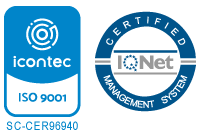 Igualmente se informa que el logo de certificación de NTCGP 1000:2009, ya no podrá utilizarse en los documentos y presentaciones oficiales de nuestra institución, toda vez que dicha certificación perdió vigencia y no es certificable de nuevo por el cambio de modelo gubernamental, de acuerdo a la directriz de Decreto 1499 de 2017 artículo 2.2.22.3.12.En ese sentido y de acuerdo a lo descrito, es necesario que todos los procesos y dependencias realicen los cambios en la documentación institucional como lo son cartas, web, presentaciones, informes, publicidad, infografias entre otros.Como siempre le deseo un excelente día.Cordialmente, JHON ARVERY ARENASProyecto: Diego Villamizar